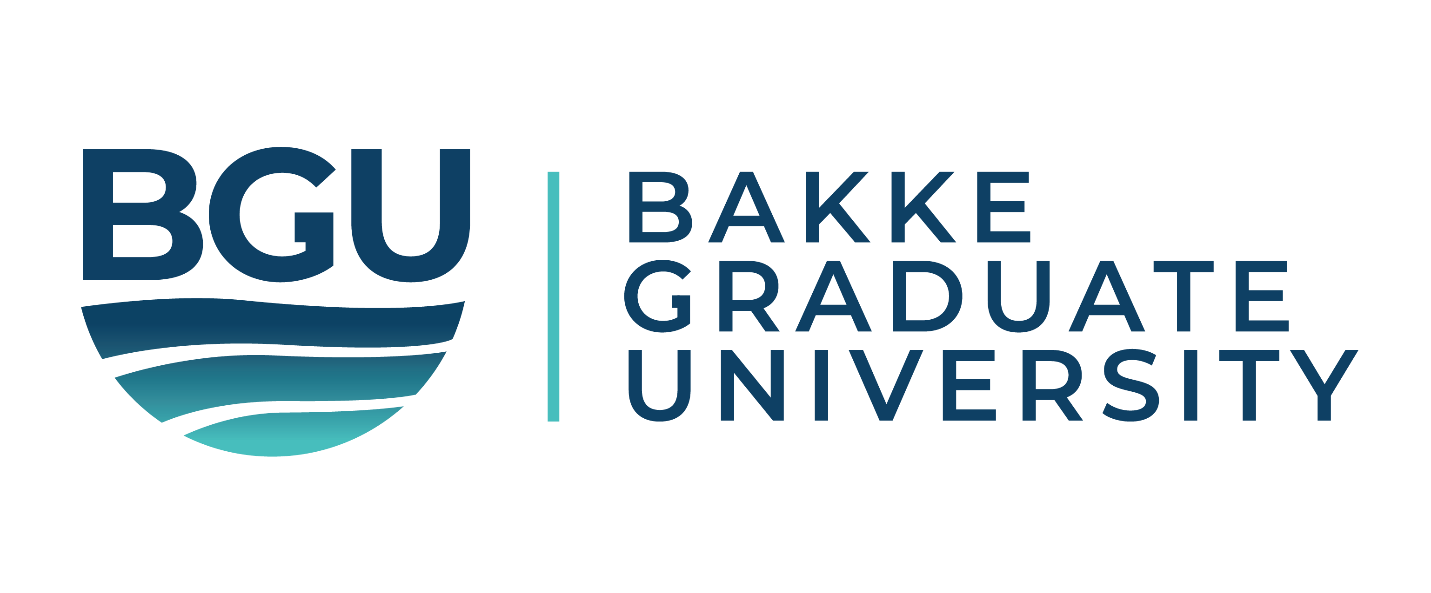 Bakke Graduate University strengthens leaders who steward resources with and for vulnerable people and places, by means of contextual, Christian-based education innovatively delivered throughout the urban world.Course SyllabusGuiding Scripture for this Class“But seek the welfare of the city where I have sent you into exile, and pray to the LORD on its behalf, for in its welfare you will find your welfare" (Jeremiah 29:7).Important Note:APA 7th Edition instead of APA 6th Edition is the requirement for all course work.You will be scored between 1 and 55 = very good job, 4 = good, 3 = adequate, 2 = weak, and 1 = unsatisfactory**Note: You may only demonstrate an understanding of one or two of the desired learning outcomes in individual assignments, your professor will grade you on whether you have demonstrated an understanding of all of the desired learning outcomes in the final project.Note: Once you have read the required books, fill in the remaining required number of pages by choosing from the recommended list. Some alternatives to the recommended list can be negotiated for various specialized topics or regions of the world. Consult with the Professor of Record to obtain approval for alternate books. Make sure you copy the Registrar if you receive approval to use books that are not listed in these lists. Always check BGU’s online library for required and recommended reading; we have many books that are free in the online library.If a title is blue and underlined, it is hyperlinked to Google Books, which provides several pages of the book (and sometimes the whole text) free online. This may be helpful especially for the recommended texts. Our Librarian, Jennifer Roman, has also been able to upload several of the books to BGU’s online library in Populi (indicated in red).Incarnational LeadershipPlantinga, C. (1995). Not the way it’s supposed to be: A breviary of sin. Eerdmans, Apollos. ISBN: 978-0802842183, $15, 202 pgs. (Available in BGU Online Library)Calling-based LeadershipLouv, R. (2008). Last child in the woods: Saving our children from nature-deficit disorder (Updated and Expanded edition). Algonquin Books, $11.40 paperback.Global LeadershipTrompenaars, A., & Hampden-Turner, C. (1998). Riding the waves of culture: Understanding cultural diversity in global business. McGraw Hill. ISBN: 978-1857881769, $20, 432 pgs. (Available in BGU Online Library)Servant LeadershipWolters, A. M. (2005). Creation regained: Biblical basics for a reformational worldview (2nd. Ed.). William B. Eerdmans. ISBN: 978-0802829696, $12, 155 pgs.  Kindle eBook $9.99Contextual LeadershipPlueddemann, J. E. (2018). Teaching across cultures: Contextualizing education for global mission. IVP Academic.  ISBN: 978-0830852215, $14, 168 pgs. Kindle eBook $13.29 (Available in BGU Online Library)Prophetic LeadershipCasas, B. de las. (2016). A short account of the destruction of the Indies. Pantianos Classics. ISBN: 978-1539797722, 192 pgs. Kindle eBook $6.85  (Available in BGU Online Library)Reflective LeadershipAnderson-Umana, L. (2015). An investigation into leadership emergence, growth, and culture among Evangelical pastors of Tegucigalpa, Honduras [Dissertation, Trinity Evangelical Divinity School, 351 pgs.]. https://www.slideshare.net/lisaandersonumana/how-do-leaders-emerge-and-grow-and-influence-of-latin-american-culture-lisa-andersonumana-dissertationShalom LeadershipYamamori, T., & Padilla, C. R. (Eds.). (2004). The local church, agent of transformation: An ecclesiology for integral mission. Ediciones Kairós. ISBN: 978-9879403679, $17, 322 pgs. Amazon $17Required ArticlesChristian Camping for leadership developmentRibbe, R. (2010). Redefining camp ministry as experiential laboratory for spiritual formation and leadership development. Christian Education Journal, 7(1), 144–161. (Available in BGU Online Library)Deepening your cultural understanding of Latin AmericaFoster, G. M. (1965). Peasant society and the image of limited good. American Anthropologist, 67(2), 293–315.  (Available in BGU Online Library)Triandis, H. C., Lisansky, J., Marin, G., & Betancourt, H. (1982). Simpatia as cultural script of Hispanics. Journal of Personality and Social Psychology, 47(6), 1363–1375. (Available in Google Scholar)Alternate perspectives on leadership and leadership formation Livermore, D. (2004). AmeriCAN or AmeriCAN’T? A critical analysis of Western training to the world. Evangelical Missions Quarterly, 40(4). (Available in BGU Online Library)Offerman, L. R., & Hellmann, P. S. (1997). Culture’s consequences for leadership behavior: National values in action. Journal of Cross-Cultural Psychology, 28(3), 342–351. https://doi.org/10.1177/0022022197283008 (Available in BGU Online Library)Adeney, M. (2009). Kingdom without borders: The untold story of global Christianity. IVP Books. ISBN 978-0-8308-3849-3, $5 to $14, 294 pgs. Pbk. on Amazon $15.99Albert, R. (1996). A framework and model for understanding Latin American and Latino/Hispanic cultural patterns. In D. Landis & R. Bhaget, Handbook of intercultural training (pp. 327–348). Sage.Baillie, J. (2014). A diary of private prayer. (S. Wright, Trans.). Scribner. ISBN: 978-1476754703, $11, 144 pgs. Kindle eBook $10.99Barbassa, J. (2012, August 21). Latin America is world’s most urbanized region, U.N. report says [United Nations Human Settlements Programme]. Huffington Post. http://www.huffingtonpost.com/2012/08/21/latin-america-most-urbanized-region_n_1819922.html. (Accessed 1/9/2014). Bastian, J. P. (1993). The metamorphosis of Latin American protestant groups: A sociohistorical perspective. Latin American Research Review, 28(2), 33–61.  (Available in BGU Online Library)Barker, A. (2012). Slum life rising: How to enflesh hope within a new urban world. ISUM Publishing. ISBN: 978-1999779870, $15 to $20, 342 pgs.  Pbk on Amazon $11.61Bell, J., & Sahgal, N. (2014). Religion in Latin America: Widespread change in a historically Catholic region. Pew Research Center. 139 pgs. https://www.pewforum.org/2014/11/13/religion-in-latin-america/  (Available in BGU Online Library)Berg, M., & Pretiz, P. E. (1996). Latin American’s fifth wave of protestant churches. International Bulletin of Missionary Research, 20(4), 157–159.Bosch, D. (2011). Transforming mission: Paradigm shifts in theology of mission. Orbis Books. ISBN: 978-1570759482, $14 to $20, 640 pgs. (Available in BGU Online Library)Boyle, G. (2010). Tattoos on the heart: The power of boundless compassion. Free Press. ISBN: 978-1439153024, $7 to $19, 217 pgs. (Available in BGU Online Library)Brookfield, S. D. (2017). Becoming a critically reflective teacher (2nd ed.). Jossey-Bass. ISBN: 978-1119049708, $32 to $40, 280 pgs. (Available in BGU Online Library)Cleary, E. L., & Stewart-Gambino, H. W. (Eds.). (2018). Power, politics, and Pentecostals in Latin America. Routledge. ISBN: 978-0813321295, $30, 269 pgs. Kindle eBook $12.31 to $50.30Crane, M. (2015). Sowing seeds of change: Cultivating transformation in the city. Urban Loft Publishers. ISBN: 978-0692509531, $10 to $17, 336 pgs. Kindle eBook $9.99Cranston, D., & Padilla DeBorst, R. (Eds.). (2014). Mission as transformation: Learning from catalysts. Wipf & Stock. ISBN: 978-1625646125, $12 to $20, 77 pgs. Kindle eBook $5.99Cranton, P. (2016). Understanding and promoting transformative learning: A guide to theory and practice (3rd ed.). Stylus Publishing. ISBN: 978-1620364123, $16, 208 pgs.  Kindle eBook $20.99 Escobar, S. (2003). The new global mission: The gospel from everywhere to everyone. IVP Academic. ISBN: 978-0830833016, $5 to $20, 190 pgs. Kindle eBook $16.49Freire, P., & Macedo, D. (2018). Pedagogy of the oppressed. Bloomsbury Academic. ISBN: 978-1501314131, $20, 232 pgs. (Available in BGU Online Library)Galeano, E. (1997). Open veins of Latin America: Five centuries of the pillage of a continent (25th Anniversary ed.). Monthly Review Press. ISBN: 978-0853459910, $18, 317 pgs. Kindle eBook $9.35  (Available in BGU Online Library)Greenleaf, R. (2002). Servant leadership: A journey into the nature of legitimate power and greatness (3rd ed.). Paulist Press. ISBN: 978-0809105540, $5 to $15, 368 pgs. Kindle eBook $14.49Guinness, O. (2003). The Call: Finding and fulfilling the central purpose of your life. Word Publishing Group. ISBN: 0-849944376, $6 to $10, 292 pgs. (Available in BGU Online Library)Hall, E. T. (1960). The silent language in overseas business. Harvard Business Review, 38, 87–96.  (Available in BGU Online Library)Hammond, S. (2013). The thin book of appreciative inquiry (3rd ed.) Thin Book Publishing. ISBN: 978-0988953802, $8 to $12, 53 pgs.  Kindle eBook $7.99Hill, G. (2015). Global church: Reshaping our conversations, renewing our mission, revitalizing our churches. IVP Academic. ISBN: 978-0830840854, $22 to $47, 509 pgs. Kindle eBook $33.99Hofstede, G. H., & Hofstede, G. J. (2005). Cultures and organizations: Software of the mind (Rev. and expanded 2nd ed.). McGraw-Hill. ISBN: 978-0071664189, $24, 576 pgs. (Available in BGU Online Library)Jenkins, P. (2006). The new faces of Christianity: Believing the Bible in the global south. Oxford University Press. ISBN: 978-0195368512, $16, 252 pgs. Kindle eBook $8.79  (Available in BGU Online Library)Lee, M. (2014, November 17). Here’s what Protestants in 18 Latin American countries believe and practice. Christianity Today-Gleanings. http://www.christianitytoday.com/gleanings/2014/november/heres-what-protestants-latin-america-countries-believe-pew.html (accessed January 14, 2015)Looney, J. (2015). Crossroads of the nations: diaspora, globalization, and evangelism. Urban Loft Publishers. ISBN: 978-0692438794, $16 to $27, 330 pgs. Kindle eBook $9.99Lupton, R. (2005). Renewing the city: Reflections on community development and urban renewal. IVP Books, ISBN: 0-830833269, $5 to $14, 240 pgs.  Pbk on Amazon $10.85Maggay, M. (2017). Global kingdom, global people: Living faithfully in a multicultural world. Langham Global Library. ISBN: 978-1783681983, $15 to $23, 152 pgs. (Available in BGU Online Library)Marquez, I. (2010). Liberation in theology, philosophy, and pedagogy. In S. Nuccetelli, O. Schutte, & O. Bueno (Eds.), A companion to Latin American philosophy (pp. 297-311). Wiley-Blackwell. ISBN: 978-1118592618. Kindle eBook $47.00Martin, D. (1993). Tongues of fire: The explosion of Protestantism in Latin America. Wiley-Blackwell. ISBN: 978-0631189145, $40, 368 pgs. Pbk on Amazon $39.13McNeil, B. (2016). Roadmap to reconciliation: Moving communities into unity, wholeness and justice. IVP Books. ISBN: 978-0830844425, $8 to $25, 142 pgs. (Available in BGU Online Library)Nelson, T. (2011). Work matters: Connecting Sunday worship to Monday work. Crossway. ISBN: 978-1433526671, $6 to $18, 221 pgs. Kindle eBook $11.99Nouwen, H. J. M. (1992). In the name of Jesus: Reflections on Christian leadership. The Crossroad Publishing Company. ISBN: 978-0824512590, $11, 107 pgs. (Available in BGU Online Library)Ott, C, & Netland, H. A. (Eds.). (2006). Globalizing theology: Belief and practice in an era of world Christianity. Baker Academic. ISBN: 978-0801031120, $16 to $30, 382 pgs. Kindle eBook $18.07Padilla, C. R. (1983). Biblical foundations: A Latin American study. Evangelical Review of Theology, 7(1), 79–88.Padilla, C. R. (2010). Mission between the times: Essays on the Kingdom (2nd Rev. ed.). Langham Monographs. ISBN: 978-1907713019, $16 to $19, 211 pgs. Pbk on Amazon $15.99Perkins, J. (2017). Dream with me: Race, love, and the struggle we must win. Baker Books. ISBN: 978-0801075865, $14 to $25, 218 pgs. Kindle eBook $1.99Quinn, R. (1996). Deep change: Discovering the leader within. Jossey-Bass Publishers. ISBN: 978-0787902445, $3 to $20, 236 pgs. Kindle eBook $20Rah, S. (2015). Prophetic lament: A call for justice in troubled times. IVP Books. ISBN: 978-0830836949, $11 to $18, 224 pgs. (Available in BGU Online Library)Robinson, G. (2009). Adventure and the way of Jesus: An experiential approach to spiritual formation. Wood N Barnes. ISBN: 978-1885473813, $20, 128 pgs. Pbk on Amazon $19.95Smith, B. (2008). City Signals: Principles and practices for ministering in today’s global communities. New Hope Publishers. ISBN: 978-1596690455, $4 to $19, 205 pgs. (Available in BGU Online Library)Stoll, D. (1990). Is Latin America turning protestant? The politics of evangelical growth. University of California Press. ISBN: 0-52007645, $18, 445 pgs. Kindle eBook $21.31Swanson, E, & Williams, S. (2010). To transform a city: Whole church, whole gospel, whole city. Zondervan. ISBN: 978-0310325864, $3 to $20, 218 pgs. Kindle eBook $4.49Tannenbaum, F. (1966). Ten keys to Latin America. Vintage. ISBN: 978-0394703121, $14, 237 pgs. Kindle eBook $12.99Twiss, R. (2000). One church, many tribes: Following Jesus the way God made you. Chosen. ISBN: 978-0800797256, $13 to $18, 219 pgs. Kindle eBook $9.99Van Eymeren, A. (2017). Building communities of the kingdom: How to work with others to build great spaces and places. Wipf & Stock. ISBN: 978-1536218437, $18 to $45, 196 pgs. Pbk on Amazon $36.96White, R. (2006). Encounter God in the city: Onramps to personal and community transformation. IVP Books. ISBN: 978-0830833894, $5 to $8, 191 pgs. (Available in BGU Online Library)Academic PoliciesWe are here to provide you with a faith-integrated education experience!Course NumberCIM 801-HCourse TitleOverture I: Tegucigalpa, HondurasCourse DatesOnline portion of the course runs from May 1 to July 31, 2023.Onsite portion runs from June 23 to July 2, 2023 in Tegucigalpa.Final project is due July 31, 2023.Course DescriptionIn this course, you will be exposed to the principles and practices of transformational leadership in the global city. This course will cover characteristics and skill sets of the transformational leader, and the practices of various transformational ministries in the context of concentrated poverty as well as urban renewal. The role of collaboration and civic networking will be explored, as well as the themes of transformational business, conceptual and strategic approaches to cities, theological foundations for incarnational leadership, and other components like the link between Christian Camping and the local church and the important role contact with God’s creation has for urban dwellers. The course contains many experiential features, as well as more traditional academic pedagogies to help participant application in their own context.Credits4Professor of RecordLisa Anderson-Umana, Ph.D.Online Participation and eLearningThis is a 9-week online course:An approximate time investment for you will be 4-8 hours per week.Faculty & eLearning Support Team will be available Monday-Friday and limited hours on Saturday. (See Week 1 for detailed hours.)There is 24/7 access to BGU’s Helpdesk BGU Global Online Campus. To log in, go to https://bgu.populiweb.com  Login to your student account Click on your class from the list of courses under your “Student” tabYou must check into the online class and post no later than two days after the class begins. BGU considers an academic credit hour as being one hour of classroom or direct faculty instruction/interaction with a minimum of two hours of out-of-class work for each week of an academic module.  You should plan to spend about 45 clock hours for one credit hour of course.Due DatesYou are expected to complete all weekly online course requirements while respecting due dates that will be posted in each online week under “Weekly Assignment Checklist.” Assignment due dates vary. Please see “Assignment” section below for specific dates and instructions. Course LocationTegucigalpa, HondurasPlease see Course Information Sheet for more details.On-Site CoordinatorPlease contact Vivian Lopez for questions about course coordination at Vivian.lopez@bgu.edu Professor of Record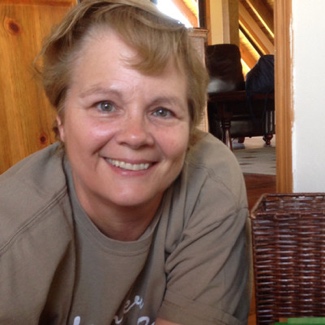 Lisa Anderson-Umana, Ph.D.lisa.anderson-umana@bgu.edu Lisa is a long-time resident of Tegucigalpa Honduras, and she serves as a Director of Leadership Development at Christian Camping International. She has been involved in Christian camping in Latin America since 1983. She served her first five years at a campsite outside of Mexico City and while there created the first edition of a camp counselor training course and a workbook. In 1990 she created a curriculum for developing leaders through the Association of Christian Camping International (CCI/LA). Over the last three decades 1.5 million campers have been impacted by Christ in camps organized by leaders who have graduated from CCI/LA’s training courses held in 14 countries of Latin America. Lisa earned a bachelor’s degree Physical Education from Penn State University, a master’s degree in Educational Ministries from Wheaton College, and a Ph.D. degree in Educational Studies from Trinity Evangelical Divinity School. Her dissertation was “An investigation into leadership emergence, growth, and culture among evangelical pastors of Tegucigalpa, Honduras.” Lisa and her family are looking forward to welcoming the world to Honduras for the urban immersion experience. 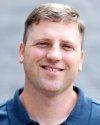 Dr. Bryan McCabeBryan.mccabe@bgu.edu Bryan is the Academic Dean at Bakke Graduate University. He also serves as a pastor at North Way Christian Community in the city of Pittsburgh where he facilitates strategic urban partnerships. He provides leadership with the LAMP youth mentoring initiative, and he is the founder and director of the Transformational Urban Leadership Institute at NWCC. Bryan is passionate about incarnational urban leadership. He also has a great love for learning more about what God is doing in Honduras, traveling there every year to partner with Lisa’s ministry. He is a DMin graduate from BGU and has an MA in Education Administration and Supervision from Fresno State University.Instructional MethodologyThis is an online and onsite class with faculty interaction, discussions, and assignments. Faculty and ministry practitioners provide in-class lectures, direct peer-to-peer group discussions, assign book reviews, guide field experiences and daily journaling, facilitate a graduate research laboratory, and prescribe the final course project. BGU uses Populi for its eLearning platform and integrates Zoom (Virtual Room) for live presentations. Please refer to the Orientation Packet that you received as a new student for more details about how to access and participate in class.Contact Information for Support StaffContact Information for Support StaffContact Information for Support Staff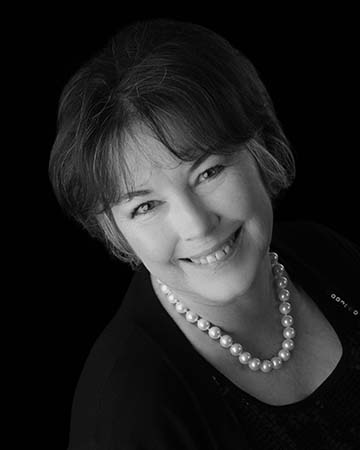 For questions/concernsregarding academics:Dr. Judi MeltonRegistrarJudi.Melton@bgu.edu(541) 840-2536 WhatsApp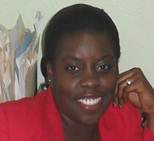 For questions/concerns regarding online eLearning support:Nathalia MightyeLearning DirectorNathalia.Mighty@bgu.eduand always copy: eLearning@bgu.edu (876) 351-3721 WhatsApSkype: nathaliamight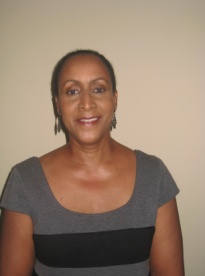 For questions/concerns regarding BGU Online Library/ResearchJennifer RomanLibrarianJennifer.Roman@bgu.edu (214) 329-4447 ext. 134Skype: jeroman5Desired Learning OutcomesDesired Learning OutcomesAt the end of the course, you must demonstrate in your online discussions, literature and book reviews, journal, and individual project that you have mastered the following desired outcomes (your mastery of these outcomes will be assessed by the professor of record and calculated into the final grade):At the end of the course, you must demonstrate in your online discussions, literature and book reviews, journal, and individual project that you have mastered the following desired outcomes (your mastery of these outcomes will be assessed by the professor of record and calculated into the final grade):Spiritual Formation – How will this course help students to have increased trust in God, while dynamically developing and stewarding their partnerships and networks?Develop a biblical or theological basis for your life and work, especially in the context of authentic community, through personal spiritual growth that significantly increases right relationships with God, self, others, and creation.  Construct a clear and active relationship with your Personal Learning Community (PLC) to establish support and accountability for the degree program. Perspective – What shifts in worldview, mindset, new ways of seeing yourself and God, will result in the BGU 8 perspectives to be integrated into students’ lives and outreach/influence as a result of this course?Defend diversity as a gift from God, ethnically, economically, culturally, and globally.Articulate a philosophical and theological framework for transformational leadership based on the 8 BGU perspectives: calling-based, incarnational, reflective, servant, contextual, shalom, prophetic, and global, in addition to articulating the key core values of the CCI Latin America philosophy: Dependance on God, Love for the lost, biblical community, leadership formation, voluntary service, search for excellence, we are family, a spirit of sharing, the stewardship of God’s creation, and purposeful recreation. Knowledge – What knowledge will students need to have acquired to accomplish Spiritual Formation and Perspective Transformation outcomes in this course?Engage in a cooperative exchange of ideas, expertise, experiences, and knowledge, stewarded for and with vulnerable people and places, while developing a global perspective, with a Christian worldview. Critically assess the elements comprised in the Christian camping philosophy and multisector approaches to city transformation that will be introduced in the online and onsite experiences in this course. Skills – What hands-on skills will be taught, demonstrated and evaluated through this course?Compile quality research that addresses urban challenges in various cultures and contexts.Compare and contrast models that address oppressive conditions in various cultures and contexts. Application – How will students apply their learning in their life and work during this course while becoming more and more Christ-like?Critically assess strong leadership implementation models of holistic mission and organizational approaches within a global urban context. Make plans to develop a significant transformational impact in your local environment through contextualizing theories and best practices learned throughout the course. Perspectives of Transformational LeadershipBGU’s Eight PerspectivesAll BGU courses incorporate one or more of the following Transformational Leadership perspectives.Calling-Based Leadership. The leader seeks to understand God-given gifts, experiences and opportunities in understanding his/her unique role as a called instrument of Christ’s transforming work in and above world cultures.Incarnational Leadership. The leader pursues shared experiences, shared plights, shared hopes, in addition to shared knowledge and tasks. Reflective Leadership. The leader lives in reality, reflects on its meaning, and catalyzes others with the courage, symbols, and example to make meaning in their own lives. Servant Leadership. The leader’s behavior and priority is on servanthood first. In the style of Jesus, the leader leads by serving and serves by leading. Contextual Leadership. The leader recognizes the previous work of God in other cultures and seeks to experience its unique gospel expression.Global Leadership. The leader understands the complexity of today’s global, pluralistic, urban, economic, and political landscape and sees the Church from the perspective of a world church rather than a nationalized, denominational, or localized church. Shalom* Leadership. The leader pursues reconciling relationships between people, people and God, people and their environment, and people and themselves. The leader works toward the well-being, abundance, and wholeness of the community as well as individuals. Prophetic* Leadership. The leader speaks truth with love to and through power. With sacrifice and humility, the leader pursues change in the broken systems and practices in the political, economic, social, and religious life of the city and world. The leader must give voice to those that have no voice (Prov. 31:8). * 	These terms have rich historic meanings that we will attempt to reclaim beyond their media-politicized current characterizations.Course Expectations and AssignmentsCourse Expectations and AssignmentsPre-Course WorkYou are to complete half of your Required Reading before the day this class begins. As noted below, during the online portion of this course, you will write reviews for the number books that corresponds to the number of credits you are taking the class for from your Required Reading.Online and Onsite Participation 30% of final gradeYou must check-in via BGU Online Campus (Populi) no later than two days after the class has begun. You are asked to start by introducing yourself and then begin reading posted materials or required reading. Throughout the online portion of this course you will interact with course mates and the professor. You will be graded on your participation.Your participation during the onsite portion of the class will also be graded. You are expected to enter into class discussions, ask questions, and participate in group discussions. A higher grade will be awarded to you if you show that you are engaged in the topic and have interacted with the professor and fellow students.You will be assigned group projects in Tegucigalpa that will be incorporated into your onsite participation grade.Literature Reviews Chapter 1 Due 31-Jul-2023 as part of final document20% of final gradeReading requirements:4 credits=1,800 pagesFor this course, you will write literature reviews. The latter of which will form the basis for the major paper, which is a draft research proposal. You are required to write one book review by the second week of the course. Then you will submit 6 article reviews grouped by two in the subsequent weeks (3 times 2 articles grouped together). These articles may be taken from the online course material.Guidelines for the Literature ReviewsAs a result of the lectures and field visits of this course, identify at least three issues, concerns that organizations seem to want answers for. Use the Required Reading –Journal Articles list to journal articles that address one of these issues/concerns. Select five articles that may address this issue/concern.	Take these articles and write a review. Begin by identifying the common themes of the articles.Write an introductory paragraph that identifies the common themes of the articles.State the overall purpose of each article. Identify similarities and or differences.State why these articles are important to one of the organizations that you have visited, or heard from its leaderIdentify the research methodology and the results of each article. The following questions will help develop your skills in critical thinking about research methodology:What methods did the authors use to reach conclusions?Identify the type of research: experiment, survey, case study, appreciative inquiry Briefly describe the research method.What instruments did the author use to collect the data? Did the article include samples from the instruments?What were the basic results or findings from the research?Write a conclusion paragraph that briefly informs the reader about your overall findings. Explain how the findings from this research may held this organization/leader.Prepare a References page using APA 7th ed. Format.For the major paper of the course, you will use this literature review in your final course paper.Reflection Journal: Chapter 2Due 31-Jul-2023 as part of final document20% of final gradeLimit the number of pages per week to two. But if you add pictures, you may go to threeA course journal should be reflective in style and will include three distinct parts: description, analysis and application/integration.1.	Description: Once the on-site portion of the course has started document daily each session, including comments that are both formal and ad hoc. You should describe, narrate, and summarize the essence of what you heard and saw (for your PLC, as well as other leaders). You may also journal during the online portion of the class, but it is not required since you will be required to post comments in Populi on a weekly basis.2. 	Analysis: This is your daily (or weekly during the online portion of the class) analysis of what was said or not said. Examples of this can be found in the assumptions of the presentations and the social or business location of the presentations made during the class sessions.3. 	Application/Integration: You should extrapolate the transferable principles for your context.Try to limit the number of pages to 2-3 pages per day during the on-site portion only. Be succinct; do not insert your class notes into your journal. Use this as an opportunity to process what you have heard, learned, and seen. You can give the journal entries to your colleagues and PLC anytime, and they will become Chapter 2 and be turned in together with your final project. Your grade will be based upon your completeness, creativity, insightful analysis, and contextual application.Individual Project:Chapter 3Writing requirements:4 credits=20 pagesDue 31-Jul-202330% of final gradeThe course project will require you to design, implement, evaluate, and report on some aspect of course related to ministry, professional or business-related issues. Ideas will be suggested in class. This course project will be an integration of the course content (readings, lectures, site visits, etc.) and your own ministry context. You may negotiate the topic with your professor. It must serve your current work – build its capacity, evaluate its fruitfulness, or plan a new course of action. Important Note: Your project must prove integration and demonstrate that you have learned the desired outcomes stated above. You will also be graded on whether or not you included at least one quote from each of the required texts in your individual project and demonstrated that you accessed and utilized BGU’s online library in Populi and critically assessed and integrated these readings in your reflections.Self-Evaluation:Chapter 4Due 31-Jul-20232 or 3 pages0% of final gradeWrite an evaluation that reflects what you learned during this course (this becomes Chapter 4 in your final document). Did it fulfill what you anticipated based on the course’s desired learning outcomes (goals or objectives)? Did it meet your personal goals for the course? In what ways do you feel that you grew in your understanding of biblical values and in how you have integrated them holistically into your life?This is not an evaluation of the class, but of your learning experience. Assign yourself a grade.Submission of Final DocumentDue 31-Jul-2023EVERY PROJECT MUST BE SUBMITTED USING THE BGU-APPROVED PAPER TEMPLATE (APA7 format). If your project is not submitted within the template, it will be returned as insufficient and not graded until it is presented in the template. You will find a copy of the Paper Template under “Files” in the online classroom. Your final document will be presented double-spaced in 12-pitch, Times New Roman typeface. This gathering of all documents is to teach you how to write in APA format in preparation for your capstone or dissertation project. Every project should include the following elements:Title Page, listing the project title, course name and number, your name, and the date (1 page)Table of Contents (1-2 pages)Book Reviews as Chapter 1 for the books designated above that you have read for this course, including the title, author, and number of pages (2 pages each). As you read each book, fill in the table found on the first page of Chapter 1 of the Paper Template to indicate which books you have read to meet the reading requirement for your degree program.  Also indicate in this table the books for which you have written reviews (1 review per credit hour).Journal entries as Chapter 2 (7-14 pages)Individual Project as Chapter 3 (see above)Self-Evaluation as Chapter 4 (2-3 pages)Bibliography containing all of the references and resources you have used in the document (1-2 pages)Write your Final Project to your Personal Learning Community (PLC) in a style that is contextualized, clear, and applicable. Like Paul, who wrote to the Corinthians then but for us today, write your assignments to your leadership team or PLC but for your professors. This will shape your writing style and vocabulary. You can get very creative and practical. But you will also be held accountable for all aspects of your work in this leadership program. Submit in assigned Drop Box found in online classroom no later than 31-Jul-2023.HELP!	Do you need help writing your paper? BGU has purchased several programs and has an extensive online library to assist you in writing projects. We strongly encourage you to learn to use the reference management tool, Zotero, which can be found in the online library. We have created a class library with proper citations of all the required and recommended reading already uploaded. BGU also encourages you to use other free programs that help with writing, grammar, plagiarism, etc.:www.grammarly.com or  https://www.grammarcheck.net/editor/.	BGU has also purchased Unicheck, a plagiarism checker that has been incorporated into Populi. When you upload your document into the online classroom, Unicheck will immediately show you where you have perhaps quoted materials but did not use quotation marks or proper citations. Be sure you always check your work!	Also remember that the Orientation Packet contains numerous instructional videos for your assistance in writing. BGU also has created a free writing certificate “course” that can assist you in learning to write academically (especially important for students for whom English is a second language). To register for this free course, please contact Nathalia Mighty (Nathalia.Mighty@bgu.edu).GradingGradingOnline and Onsite Participation30%Book Reviews 20%Reflection Journal 20%Individual Project30%Self-Evaluation0%TOTAL100%Grading ScaleGrading ScaleGrading ScaleGrading ScaleGrading ScaleYour grade is based on whether you have demonstrated the following elements: integration of desired learning outcomescritical thinkingcontextual application within the global picturerelevance to the topicquality of writing (graduate-level).Your grade is based on whether you have demonstrated the following elements: integration of desired learning outcomescritical thinkingcontextual application within the global picturerelevance to the topicquality of writing (graduate-level).Your grade is based on whether you have demonstrated the following elements: integration of desired learning outcomescritical thinkingcontextual application within the global picturerelevance to the topicquality of writing (graduate-level).Your grade is based on whether you have demonstrated the following elements: integration of desired learning outcomescritical thinkingcontextual application within the global picturerelevance to the topicquality of writing (graduate-level).Your grade is based on whether you have demonstrated the following elements: integration of desired learning outcomescritical thinkingcontextual application within the global picturerelevance to the topicquality of writing (graduate-level).LtrGPALow %High %ExplanationA+4.0098100Excellent, creative and resourceful both in content and mechanicsA4.009597Excellent work both in content and mechanicsA-3.679294Excellent content with minor mechanics issuesB+3.348991Appropriate content and mechanicsB3.008688Fair content and mechanicsB-2.678285Minimal content and mechanicsC+2.347981Insufficient for graduate-level creditD2.007678Insufficient for graduate-level creditFFailureFailureFailureWWithdrawalWithdrawalWithdrawalIIncompleteIncompleteIncompleteGrading CriteriaOnline SharingBook ReviewsJournalGroup ProjectInd. ProjectTheological reflectionCritical thinkingContextual applicationForm (technical quality)Spiritual FormationDeveloped a biblical or theological basis for life and work, especially in the context of authentic community, through personal spiritual growth that significantly increases right relationships with God, self, others, and creation.  Constructed a clear and active relationship with his/her Personal Learning Community (PLC) to establish support and accountability for the degree program. PerspectiveDefended diversity as a gift from God, ethnically, economically, culturally, and globally.Articulated a philosophical and theological framework for transformational leadership based on the 8 BGU perspectives: calling-based, incarnational, reflective, servant, contextual, shalom, prophetic, and global, in addition to articulating the key core values of the CCI Latin America philosophy: Dependance on God, Love for the lost, biblical community, leadership formation, voluntary service, search for excellence, we are family, a spirit of sharing, the stewardship of God’s creation, and purposeful recreation.KnowledgeEngage in a cooperative exchange of ideas, expertise, experiences, and knowledge, stewarded for and with vulnerable people and places, while developing a global perspective, with a Christian worldview. Critically assess the elements comprised in the Christian camping philosophy and multisector approaches to city transformation that will be introduced in the online and onsite experiences in this course.  SkillsCompiled quality research that addresses urban challenges in various cultures and contexts.Compared and contrasted models that address oppressive conditions in various cultures and contexts. ApplicationCritically assessed strong leadership strong leadership implementation models of holistic mission and organizational approaches within a global urban context. Made plans to develop and to develop a significant transformational impact in your local environment through contextualizing theories and best practices learned throughout the course. Required ReadingEstimated costs of books are taken from the website: www.cheapesttextbooks.comRecommended ReadingWeekly Course OutlineWeekly Course OutlineWeek 1Topic: Introduction of students and professor.Expected activities: Zoom meeting, introductory post in Populi, graded discussion in Populi, reading, and review of the course syllabus. Week 2Topic: Introduction to Tegucigalpa, Honduras. Expected activities: Zoom meeting learning about Tegucigalpa, Honduran culture, and travel logistics. Graded discussion in Populi, and reading. Week 3Topic: Transformational LeadershipExpected activities: Zoom meeting, graded discussion in Populi, and reading. Week 4Topic: On site components of the course beginning June 23, 2023 in Tegucigalpa.Expected activities: No online course components this week. Site visits, guest lectures, reflection journal, group project, and spiritual formation devotional. Week 5Topic: On site components of the course concluding on July 2, 2023. Expected activities: No online course components this week. Site visits, guest lectures, reflection journal, group project, and spiritual formation devotional. Week 6Topic: Calling-based Leadership and Incarnational LeadershipExpected activities: Zoom meeting, graded discussion in Populi, and reading. Week 7Topic: Reflective Leadership and Servant LeadershipExpected activities: Zoom meeting, graded discussion in Populi, and reading. Week 8Topic: Contextual Leadership and Global LeadershipExpected activities: Zoom meeting, graded discussion in Populi, and reading. Week 9Topic: Shalom Leadership and Prophetic LeadershipExpected activities: Zoom meeting, graded discussion in Populi, and reading. Final SubmissionAfter you complete your Final Project, upload to the appropriate Drop Box in the online classroom by 31-Jul-2023.FormatYou must present your Final Project in APA7 format and include all of components listed above under “Submission of Final Document.” The BGU Online library includes links to the APA style manual, the Publication manual of the American Psychological Association, and to a simplified APA guide. You will find these in the Research Resources section under Citation Guidelines. A quick tutorial and guide to the APA 7 style is available in the BGU online library.Academic Standards	Gender Inclusive Language: Each faculty member is committed to the use of gender inclusive language in accordance with the BGU faculty policy. You are strongly encouraged to use inclusive language in your writing and speech. 	Student Integrity: You will do your own work, to the best of your ability, exclusively for the assignment for which it is being presented (i.e. you may not turn in a project from another course and expect to receive credit in the current course for it). You are expected and required to be the sole author of the answers to your class papers, unless your Professor grants special prior permission (as, for example, if you require special translation to English). 	Plagiarism: BGU acknowledges the principles of academic integrity. Consequently, all forms of dishonesty, including plagiarism or cheating in any form, are wrong, non-productive, and contrary to BGU’s educational objectives and the student’s best interest. Anyone caught submitting work contrary to this policy will be appropriately disciplined. 	Critical Thinking: Graduate level research writing cannot consist of a series of personal opinions without supporting your writing with documented reasons. Research writing requires supporting your statements with solid reasons and appropriate documentation, using statistics and/or the expert opinions from designated fields of study. Of course, there are times an assignment will call for your own personal reflection, and a professor will indicate when such is the case.	Ethical Writing Standards: BGU requires that all writing assignments conform to the ethical standards established by various professional associations, which include at least two principles related to writing at BGU. First, the rights and welfare of research participants must be protected, which often means using standards of anonymity unless given permission to use a person’s name.  Second, intellectual property rights must be protected, which also includes issues related to plagiarism as discussed above. Academic Expectations	It is your professor’s expectation that you will interact with the books you have read, the lecturers’ comments, your personal experiences, and the Bible. Do not use Wikipedia or similar references, as  they are unreliable. It is also expected that you have properly researched your paper and will make liberal use of footnotes and references. If you have any questions in this regard you may email your professor for clarification. During the course if you have questions related to your coursework, please be sure to ask either during class or individually with your professor.